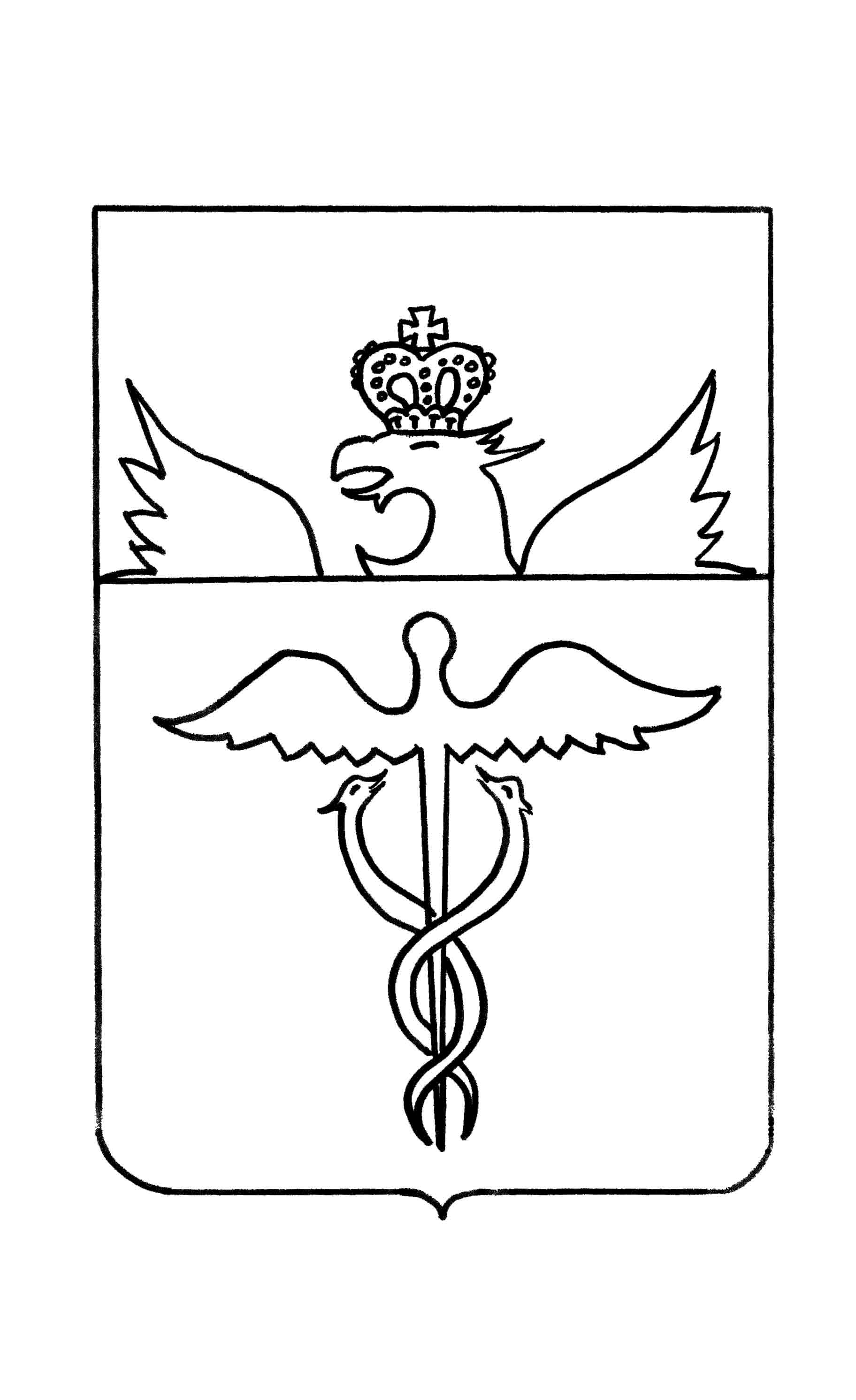 АДМИНИСТРАЦИЯ  ОЗЕРСКОГОСЕЛЬСКОГО  ПОСЕЛЕНИЯБУТУРЛИНОВСКОГО МУНИЦИПАЛЬНОГО РАЙОНАВОРОНЕЖСКОЙ ОБЛАСТИПОСТАНОВЛЕНИЕ         От 24.08. 2020 года    № 30                               с. ОЗЕРКИ Об утверждении отчета об исполнении бюджета Озерского сельского поселения Бутурлиновского муниципального района Воронежской области за  1 полугодие  2020 годаВ соответствии  с пунктом  5 ст. 264.2. Бюджетного кодекса Российской Федерации, статьей 64 Положения о бюджетном процессе в Озерском сельском поселении, утвержденного решением Совета народных депутатов Озерского сельского  поселения от 31.08.2015 года № 224 администрация Озерского сельского поселения П о с т а н о в л я е т:       1. Утвердить отчет об исполнении бюджета Озерского сельского поселения Бутурлиновского муниципального района Воронежской области за 1 полугодие 2020 года согласно приложению.       2. Направить отчет об исполнении бюджета Озерского сельского поселения Бутурлиновского муниципального района Воронежской области за 1 полугодие 2020 года в Совет народных депутатов Озерского сельского поселения и в орган муниципального финансового контроля – Контрольно-счетную палату Бутурлиновского муниципального района.       3. Контроль за исполнением настоящего постановления оставляю за собой.     Глава Озерского сельского поселения                              В.А. Загонов                                         Приложение                                                               к постановлению администрации                                                              Озерского сельского поселенияБутурлиновского муниципального района                                                                                                                                       Воронежской области                                                                                                                            от 24.08.2020  года № 30Старший инспектор  – главный бухгалтер                                                                            Л.Н. КулешоваОТЧЕТ ОБ ИСПОЛНЕНИИ БЮДЖЕТАОТЧЕТ ОБ ИСПОЛНЕНИИ БЮДЖЕТАОТЧЕТ ОБ ИСПОЛНЕНИИ БЮДЖЕТАОТЧЕТ ОБ ИСПОЛНЕНИИ БЮДЖЕТАОТЧЕТ ОБ ИСПОЛНЕНИИ БЮДЖЕТАОТЧЕТ ОБ ИСПОЛНЕНИИ БЮДЖЕТАОТЧЕТ ОБ ИСПОЛНЕНИИ БЮДЖЕТАкодыФорма по ОКУД   05031171 июля 2020 года1 июля 2020 годаДата   01.07.2020Наименование органа, организующегоАдминистрация Озерского сельского поселения Бутурлиновского муниципального района Воронежской областиАдминистрация Озерского сельского поселения Бутурлиновского муниципального района Воронежской областиАдминистрация Озерского сельского поселения Бутурлиновского муниципального района Воронежской областиАдминистрация Озерского сельского поселения Бутурлиновского муниципального района Воронежской областиАдминистрация Озерского сельского поселения Бутурлиновского муниципального района Воронежской областиАдминистрация Озерского сельского поселения Бутурлиновского муниципального района Воронежской областиАдминистрация Озерского сельского поселения Бутурлиновского муниципального района Воронежской областиАдминистрация Озерского сельского поселения Бутурлиновского муниципального района Воронежской областиАдминистрация Озерского сельского поселения Бутурлиновского муниципального района Воронежской областиАдминистрация Озерского сельского поселения Бутурлиновского муниципального района Воронежской областипо ОКПО   04134134исполнение бюджета914Наименование бюджетаБюджет Озерского сельского поселенияБюджет Озерского сельского поселенияБюджет Озерского сельского поселенияБюджет Озерского сельского поселенияБюджет Озерского сельского поселенияБюджет Озерского сельского поселенияБюджет Озерского сельского поселенияпо ОКТМО   20608464ПериодичностьмесячнаямесячнаяЕдиница измеренияруб.руб.по ОКЕИ   3831. Доходы бюджета1. Доходы бюджета1. Доходы бюджета1. Доходы бюджета1. Доходы бюджета1. Доходы бюджета1. Доходы бюджета1. Доходы бюджета1. Доходы бюджета1. Доходы бюджета1. Доходы бюджета1. Доходы бюджета1. Доходы бюджета Наименование показателяКодстро-киКодстро-киКод доходапо бюджетной классификацииКод доходапо бюджетной классификацииУтвержденные бюджетные назначенияУтвержденные бюджетные назначенияУтвержденные бюджетные назначенияУтвержденные бюджетные назначенияИсполненоИсполненоНеисполненные назначения12233444556Доходы бюджета - всего0100104 841 225,924 841 225,924 841 225,92 2 573 372,83 2 573 372,83        2 481 157,63в том числе:НАЛОГОВЫЕ И НЕНАЛОГОВЫЕ ДОХОДЫ0100101821000000000000000018210000000000000000807 000.00807 000.00807 000.00439  154,17439  154,17           571 150,37НАЛОГИ НА ПРИБЫЛЬ, ДОХОДЫ010010182101000000000000001821010000000000000025 000.0025 000.0025 000.00189 276,90189 276,90-Налог на доходы физических лиц010010182101020000100001101821010200001000011025 000.0025 000.0025 000.00189 276,90189 276,90-Налог на доходы физических лиц с доходов, источником которых является налоговый агент, за исключением доходов, в отношении которых исчисление и уплата налога осуществляются в соответствии со статьями 227, 227.1 и 228 Налогового кодекса Российской ФедерацииНалог на доходы физических лиц с доходов, источником которых является налоговый агент, за исключением доходов, в отношении которых исчисление и уплата налога осуществляются в соответствии со статьями 227, 227.1 и 228 Налогового кодекса Российской Федерации010010182101020100100001101821010201001000011025 000.0025 000.0025 000.00189 276,90189 276,90-Налог на доходы физических лиц с доходов, источником которых является налоговый агент, за исключением доходов, в отношении которых исчисление и уплата налога осуществляются в соответствии со статьями 227, 227.1 и 228 Налогового кодекса Российской Федерации сумма платежа (перерасчеты, недоимка и задолженность по соответствующему платежу, в том числе по отмененному)Налог на доходы физических лиц с доходов, источником которых является налоговый агент, за исключением доходов, в отношении которых исчисление и уплата налога осуществляются в соответствии со статьями 227, 227.1 и 228 Налогового кодекса Российской Федерации сумма платежа (перерасчеты, недоимка и задолженность по соответствующему платежу, в том числе по отмененному)010010182101020100110001101821010201001100011025 000.0025 000.0025 000.00188 787,00188 787,00Налог на доходы физических лиц с доходов, источником которых является налоговый агент, за исключением доходов, в отношении которых исчисление и уплата налога осуществляются в соответствии со статьями 227, 227.1 и 228 Налогового кодекса Российской Федерации пениНалог на доходы физических лиц с доходов, источником которых является налоговый агент, за исключением доходов, в отношении которых исчисление и уплата налога осуществляются в соответствии со статьями 227, 227.1 и 228 Налогового кодекса Российской Федерации пени0100101821010201001210011018210102010012100110---489,90489,90-НАЛОГИ НА ИМУЩЕСТВО0100101821060000000000000018210600000000000000782  000.00782  000.00782  000.00249 877,27249 877,27571 150,37Налог на имущество физических лиц010010182106010000000001101821060100000000011014 000.0014 000.0014 000.001 482,841 482,8412 552,76Налог на имущество физических лиц, взимаемый по ставкам, применяемым к объектам налогообложения, расположенным в границах сельских поселенийНалог на имущество физических лиц, взимаемый по ставкам, применяемым к объектам налогообложения, расположенным в границах сельских поселений010010182106010301000001101821060103010000011014 000.0014 000.0014 000.001 482,841 482,8412 552,76Налог на имущество физических лиц, взимаемый по ставкам, применяемым к объектам налогообложения, расположенным в границах сельских поселенийНалог на имущество физических лиц, взимаемый по ставкам, применяемым к объектам налогообложения, расположенным в границах сельских поселений010010182106010301010001101821060103010100011014 000.0014 000.0014 000.001 447,241 447,2412 552,76Налог на имущество физических лиц, взимаемый по ставкам, применяемым к объектам налогообложения, расположенным в границах сельских поселений пениНалог на имущество физических лиц, взимаемый по ставкам, применяемым к объектам налогообложения, расположенным в границах сельских поселений пени0100101821060103010210011018210601030102100110---35,6035,60-Земельный налог0100101821060600000000011018210606000000000110768 000.00768 000.00768 000.00248 394,43248 394,43558 597,61Земельный налог с организаций0100101821060603000000011018210606030000000110195 000.00195 000.00195 000.00233 573,82233 573,82-Земельный налог с организаций, обладающих земельным участком, расположенным в границах сельских поселенийЗемельный налог с организаций, обладающих земельным участком, расположенным в границах сельских поселений0100101821060603310000011018210606033100000110195 000.00195 000.00195 000.00233 573,82233 573,82-Земельный налог с организаций, обладающих земельным участком, расположенным в границах сельских поселенийЗемельный налог с организаций, обладающих земельным участком, расположенным в границах сельских поселений0100101821060603310100011018210606033101000110195 000.00195 000.00195 000.00226 348,50226 348,50-Земельный налог с организаций, обладающих земельным участком, расположенным в границах сельских поселений пениЗемельный налог с организаций, обладающих земельным участком, расположенным в границах сельских поселений пени0100101821060603310210011018210606033102100110---6 225.326 225.32-Земельный налог с организаций, обладающих земельным участком, расположенным в границах сельских поселений (суммы денежных взысканий (штрафов) по соответствующему платежу согласно законодательству Российской Федерации)Земельный налог с организаций, обладающих земельным участком, расположенным в границах сельских поселений (суммы денежных взысканий (штрафов) по соответствующему платежу согласно законодательству Российской Федерации)0100101821060603310300011018210606033103000110---1 000.001 000.00Земельный налог с физических лиц0100101821060604000000011018210606040000000110573 000.00573 000.00573 000.0014 820,6114 820,61558 597,61Земельный налог с физических лиц, обладающих земельным участком, расположенным в границах сельских поселенийЗемельный налог с физических лиц, обладающих земельным участком, расположенным в границах сельских поселений0100101821060604310000011018210606043100000110573 000.00573 000.00573 000.0014 820,6114 820,61558 597,61Земельный налог с физических лиц, обладающих земельным участком, расположенным в границах сельских поселенийЗемельный налог с физических лиц, обладающих земельным участком, расположенным в границах сельских поселений0100101821060604310100011018210606043101000110573 000.00573 000.00573 000.0014 402,3914 402,39558 597,61Земельный налог с физических лиц, обладающих земельным участком, расположенным в границах сельских поселений пениЗемельный налог с физических лиц, обладающих земельным участком, расположенным в границах сельских поселений пени0100101821060604310210011018210606043102100110---418,22418,22-НАЛОГОВЫЕ И НЕНАЛОГОВЫЕ ДОХОДЫ0100109141000000000000000091410000000000000000139 000.00139 000.00139 000.00600.00600.00138 400.00ГОСУДАРСТВЕННАЯ ПОШЛИНА01001091410800000000000000914108000000000000001 000.001 000.001 000.00600.00600.00400.00Государственная пошлина за совершение нотариальных действий (за исключением действий, совершаемых консульскими учреждениями Российской Федерации)Государственная пошлина за совершение нотариальных действий (за исключением действий, совершаемых консульскими учреждениями Российской Федерации)01001091410804000010000110914108040000100001101 000.001 000.001 000.00600.00600.00400.00Государственная пошлина за совершение нотариальных действий должностными лицами органов местного самоуправления, уполномоченными в соответствии с законодательными актами Российской Федерации на совершение нотариальных действийГосударственная пошлина за совершение нотариальных действий должностными лицами органов местного самоуправления, уполномоченными в соответствии с законодательными актами Российской Федерации на совершение нотариальных действий01001091410804020010000110914108040200100001101 000.001 000.001 000.00600.00600.00400.00Государственная пошлина за совершение нотариальных действий должностными лицами органов местного самоуправления, уполномоченными в соответствии с законодательными актами Российской Федерации на совершение нотариальных действийГосударственная пошлина за совершение нотариальных действий должностными лицами органов местного самоуправления, уполномоченными в соответствии с законодательными актами Российской Федерации на совершение нотариальных действий01001091410804020011000110914108040200110001101 000.001 000.001 000.00600.00600.00400.00ДОХОДЫ ОТ ИСПОЛЬЗОВАНИЯ ИМУЩЕСТВА, НАХОДЯЩЕГОСЯ В ГОСУДАРСТВЕННОЙ И МУНИЦИПАЛЬНОЙ СОБСТВЕННОСТИДОХОДЫ ОТ ИСПОЛЬЗОВАНИЯ ИМУЩЕСТВА, НАХОДЯЩЕГОСЯ В ГОСУДАРСТВЕННОЙ И МУНИЦИПАЛЬНОЙ СОБСТВЕННОСТИ0100109141110000000000000091411100000000000000138 000.00138 000.00138 000.00--138 000.00Доходы, получаемые в виде арендной либо иной платы за передачу в возмездное пользование государственного и муниципального имущества (за исключением имущества бюджетных и автономных учреждений, а также имущества государственных и муниципальных унитарных предприятий, в том числе казенных)Доходы, получаемые в виде арендной либо иной платы за передачу в возмездное пользование государственного и муниципального имущества (за исключением имущества бюджетных и автономных учреждений, а также имущества государственных и муниципальных унитарных предприятий, в том числе казенных)0100109141110500000000012091411105000000000120138 000.00138 000.00138 000.00--138 000.00Доходы, получаемые в виде арендной платы за земли после разграничения государственной собственности на землю, а также средства от продажи права на заключение договоров аренды указанных земельных участков (за исключением земельных участков бюджетных и автономных учреждений)Доходы, получаемые в виде арендной платы за земли после разграничения государственной собственности на землю, а также средства от продажи права на заключение договоров аренды указанных земельных участков (за исключением земельных участков бюджетных и автономных учреждений)0100109141110502000000012091411105020000000120138 000.00138 000.00138 000.00--138 000.00Доходы, получаемые в виде арендной платы, а также средства от продажи права на заключение договоров аренды за земли, находящиеся в собственности сельских поселений (за исключением земельных участков муниципальных бюджетных и автономных учреждений)Доходы, получаемые в виде арендной платы, а также средства от продажи права на заключение договоров аренды за земли, находящиеся в собственности сельских поселений (за исключением земельных участков муниципальных бюджетных и автономных учреждений)0100109141110502510000012091411105025100000120138 000.00138 000.00138 000.00--138 000.00БЕЗВОЗМЕЗДНЫЕ ПОСТУПЛЕНИЯ01001091420000000000000000914200000000000000003 895 225,923 895 225,923 895 225,922 133 618,662 133 618,661 771 607,26БЕЗВОЗМЕЗДНЫЕ ПОСТУПЛЕНИЯ ОТ ДРУГИХ БЮДЖЕТОВ БЮДЖЕТНОЙ СИСТЕМЫ РОССИЙСКОЙ ФЕДЕРАЦИИБЕЗВОЗМЕЗДНЫЕ ПОСТУПЛЕНИЯ ОТ ДРУГИХ БЮДЖЕТОВ БЮДЖЕТНОЙ СИСТЕМЫ РОССИЙСКОЙ ФЕДЕРАЦИИ01001091420200000000000000914202000000000000003 895 225,923 895 225,923 895 225,922 133 618,662 133 618,661 771 607,26Дотации бюджетам бюджетной системы Российской ФедерацииДотации бюджетам бюджетной системы Российской Федерации01001091420210000000000150914202100000000001502 751 000.002 751 000.002 751 000.001 563 570,001 563 570,001 187 430,00Дотации на выравнивание бюджетной обеспеченностиДотации на выравнивание бюджетной обеспеченности0100109142021500100000015091420215001000000150196 000,00196 000,00196 000,00102 790,00102 790,0093 210,00Дотации бюджетам сельских поселений на выравнивание бюджетной обеспеченностиДотации бюджетам сельских поселений на выравнивание бюджетной обеспеченности0100109142021500110000015091420215001100000150196 000,00196 000,00196 000,00102 790,00102 790,0093 210,00Дотации бюджетам на поддержку мер по обеспечению сбалансированности бюджетовДотации бюджетам на поддержку мер по обеспечению сбалансированности бюджетов01001091420215002000000150914202150020000001502 555 000.002 555 000.002 555 000.001 460 780.001 460 780.001 094 220,00Дотации бюджетам сельских поселений на поддержку мер по обеспечению сбалансированности бюджетовДотации бюджетам сельских поселений на поддержку мер по обеспечению сбалансированности бюджетов01001091420215002100000150914202150021000001502 555 000.002 555 000.002 555 000.001 460 780.001 460 780.001 094 220,00Субвенции бюджетам бюджетной системы Российской ФедерацииСубвенции бюджетам бюджетной системы Российской Федерации010010914202300000000001509142023000000000015080 800.0080 800.0080 800.0040 400.0040 400.0040 400.00Субвенции бюджетам на осуществление первичного воинского учета на территориях, где отсутствуют военные комиссариатыСубвенции бюджетам на осуществление первичного воинского учета на территориях, где отсутствуют военные комиссариаты010010914202351180000001509142023511800000015080 800.0080 800.0080 800.00                 40 400.00                 40 400.0040 400.00Субвенции бюджетам сельских поселений на осуществление первичного воинского учета на территориях, где отсутствуют военные комиссариатыСубвенции бюджетам сельских поселений на осуществление первичного воинского учета на территориях, где отсутствуют военные комиссариаты010010914202351181000001509142023511810000015080 800.0080 800.0080 800.0040 400.0040 400.0040 400.00Иные межбюджетные трансферты01001091420240000000000150914202400000000001501 063 425,921 063 425,921 063 425,92519 648,66519 648,66543 777,26Межбюджетные трансферты, передаваемые бюджетам муниципальных образований на осуществление части полномочий по решению вопросов местного значения в соответствии с заключенными соглашениямиМежбюджетные трансферты, передаваемые бюджетам муниципальных образований на осуществление части полномочий по решению вопросов местного значения в соответствии с заключенными соглашениями0100109142024001400000015091420240014000000150886 900.00886 900.00886 900.00343 122,74343 122,74543 777,26Межбюджетные трансферты, передаваемые бюджетам муниципальных образований на осуществление части полномочий по решению вопросов местного значения в соответствии с заключенными соглашениямиМежбюджетные трансферты, передаваемые бюджетам муниципальных образований на осуществление части полномочий по решению вопросов местного значения в соответствии с заключенными соглашениями0100109142024001410000015091420240014100000150886 900.00886 900.00886 900.00343 122,74343 122,74543 777,26Межбюджетные трансферты, передаваемые бюджетам для компенсации дополнительных расходов, возникших в результате решений, принятых органами власти другого уровня Межбюджетные трансферты, передаваемые бюджетам для компенсации дополнительных расходов, возникших в результате решений, принятых органами власти другого уровня 010010914202451600000001509142024516000000015016 300,0016 300,0016 300,0016 300,0016 300,00-Межбюджетные трансферты, передаваемые бюджетам для компенсации дополнительных расходов, возникших в результате решений, принятых органами власти другого уровняМежбюджетные трансферты, передаваемые бюджетам для компенсации дополнительных расходов, возникших в результате решений, принятых органами власти другого уровня914202451601000001509142024516010000015016 300,0016 300,0016 300,0016 300,0016 300,00-Прочие межбюджетные трансферты, передаваемые бюджетамПрочие межбюджетные трансферты, передаваемые бюджетам0100109142024999900000015091420249999000000150160 225.92160 225.92160 225.92160 225.92160 225.92Прочие межбюджетные трансферты, передаваемые бюджетам сельских поселенийПрочие межбюджетные трансферты, передаваемые бюджетам сельских поселений0100109142024999910000015091420249999100000150160 225.92160 225.92160 225.92160 225.92160 225.92Прочие безвозмездные поступление в бюджеты сельских поселений Прочие безвозмездные поступление в бюджеты сельских поселений 01001091420705001000001509142070500100000150---10 000.0010 000.00-Прочие безвозмездные поступление в бюджеты сельских поселенийПрочие безвозмездные поступление в бюджеты сельских поселений0100109142070503010000015091420705030100000150---10 000.0010 000.00-2. Расходы бюджета2. Расходы бюджета2. Расходы бюджета2. Расходы бюджета2. Расходы бюджета2. Расходы бюджета2. Расходы бюджета2. Расходы бюджета2. Расходы бюджета2. Расходы бюджета2. Расходы бюджета2. Расходы бюджета2. Расходы бюджета Наименование показателяКодстро-киКодстро-киКод расходапо бюджетной классификацииКод расходапо бюджетной классификацииУтвержденные бюджетные назначенияУтвержденные бюджетные назначенияУтвержденные бюджетные назначенияУтвержденные бюджетные назначенияИсполненоИсполненоНеисполненные назначения12233334556Расходы бюджета - всего2002004 4841 225,922 521 659,472 521 659,472 319 566,45в том числе:ОБЩЕГОСУДАРСТВЕННЫЕ ВОПРОСЫ200200000010000000000000000000100000000000000000001000000000000000000010000000000000002 136 200.001 210 438.621 210 438.62925 761,38Функционирование высшего должностного лица субъекта Российской Федерации и муниципального образованияФункционирование высшего должностного лица субъекта Российской Федерации и муниципального образования20020000001020000000000000000010200000000000000000102000000000000000001020000000000000555 000.00264 591,90264 591,90290 408,10МП "Муниципальное управление Озерского сельского поселения"МП "Муниципальное управление Озерского сельского поселения"20020000001028500000000000000010285000000000000000102850000000000000001028500000000000555 000.00264 591,90264 591,90290 408,10Расходы на обеспечение функций главы поселенияРасходы на обеспечение функций главы поселения20020000001028530192020000000010285301920200000000102853019202000000001028530192020000555 000.00264 591,90264 591,90290 408,10Фонд оплаты труда государственных (муниципальных) органовФонд оплаты труда государственных (муниципальных) органов20020000001028530192020121000010285301920201210000102853019202012100001028530192020121403 000.00206 024,09206 024,09196 975.91Администрация Озерского сельского поселенияАдминистрация Озерского сельского поселения20020091401028530192020121914010285301920201219140102853019202012191401028530192020121403 000.00206 024,09206 024,09196 975.91Взносы по обязательному социальному страхованию на выплаты денежного содержания и иные выплаты работникам государственных (муниципальных) органовВзносы по обязательному социальному страхованию на выплаты денежного содержания и иные выплаты работникам государственных (муниципальных) органов20020000001028530192020129000010285301920201290000102853019202012900001028530192020129152 000.0023 223.2223 223.22128 776.78Администрация Озерского  сельского поселенияАдминистрация Озерского  сельского поселения20020091401028530192020129914010285301920201299140102853019202012991401028530192020129152 000.0023 223.2223 223.22128 776.78Функционирование Правительства Российской Федерации, высших исполнительных органов государственной власти субъектов Российской Федерации, местных администрацийФункционирование Правительства Российской Федерации, высших исполнительных органов государственной власти субъектов Российской Федерации, местных администраций200200000010400000000000000000104000000000000000001040000000000000000010400000000000001 529 200.00528 395.15528 395.151 151 704.85МП "Муниципальное управление Озерского сельского поселения"МП "Муниципальное управление Озерского сельского поселения"200200000010485000000000000000104850000000000000001048500000000000000010485000000000001 529 200.00528 395.15528 395.151 151 704.85Расходы на обеспечение функций органов местного самоуправленияРасходы на обеспечение функций органов местного самоуправления200200000010485301920100000000104853019201000000001048530192010000000010485301920100001 529 200.00528 395.15528 395.151 151 704.85Фонд оплаты труда государственных (муниципальных) органовФонд оплаты труда государственных (муниципальных) органов20020000001048530192010121000010485301920101210000104853019201012100001048530192010121615 200.00335 851.54335 851.54279 348.46Администрация Озерского сельского поселенияАдминистрация Озерского сельского поселения20020091401048530192010121914010485301920101219140104853019201012191401048530192010121615 200.00335 851.54335 851.54279 348.46Прочие выплаты Прочие выплаты 200200914010485301920101229140104853019201012291401048530192010122914010485301920101222000.00--2000.00Взносы по обязательному социальному страхованию на выплаты денежного содержания и иные выплаты работникам государственных (муниципальных) органовВзносы по обязательному социальному страхованию на выплаты денежного содержания и иные выплаты работникам государственных (муниципальных) органов20020000001048530192010129000010485301920101290000104853019201012900001048530192010129216 000.0092 467.1492 467.14123 532.86Администрация Озерского сельского поселенияАдминистрация Озерского сельского поселения20020091401048530192010129914010485301920101299140104853019201012991401048530192010129216 000.0092 467.1492 467.14           123 532.86Закупка товаров, работ, услуг в сфере информационно-коммуникационных технологийЗакупка товаров, работ, услуг в сфере информационно-коммуникационных технологий20020000001048530192010242000010485301920102420000104853019201024200001048530192010242125 850.0048 330.5448 330.5477 519.46Администрация Озерского сельского поселенияАдминистрация Озерского сельского поселения20020091401048530192010242914010485301920102429140104853019201024291401048530192010242125 850.0048 330.5448 330.5477 519.46Прочая закупка товаров, работ и услуг для обеспечения государственных (муниципальных) нуждПрочая закупка товаров, работ и услуг для обеспечения государственных (муниципальных) нужд20020091401048530192010244914010485301920102449140104853019201024491401048530192010244562 150.00464 501.38464 501.3897 648.62Администрация Озерского сельского поселенияАдминистрация Озерского сельского поселения20020091401048530192010244914010485301920102449140104853019201024491401048530192010244562 150.00464 501.38464 501.3897 648.62Уплата налога на имущество организаций и земельного налогаУплата налога на имущество организаций и земельного налога200200000010485301920108510000104853019201085100001048530192010851000010485301920108514 469.002 678.002 678.001 791.00Администрация Озерского сельского поселенияАдминистрация Озерского сельского поселения200200914010485301920108519140104853019201085191401048530192010851914010485301920108517 776.004 565.004 565.003 211.0000Уплата иных платежей20020000001048530192010853000010485301920108530000104853019201085300001048530192010853224.00131.12131.1292.88Администрация Озерского сельского поселенияАдминистрация Озерского сельского поселения20020091401048530192010853914010485301920108539140104853019201085391401048530192010853224.00131.12131.1292.88Обеспечение проведения выборов и референдумов2002000000107000000000000000001070000000000000000010700000000000000000107000000000000050 000.00--50 000.00МП "Муниципальное управление Озерского сельского поселения"2002000000107850000000000000001078500000000000000010785000000000000000107850000000000050 000.00--50 000.00Проведение выборов в Совет народных депутатов сельского поселения Бутурлиновского муниципального района Воронежской области и главы сельского поселения2002000000107851029011000000001078510290110000000010785102901100000000107851029011000050 000.00--50 000.00Иные бюджетные ассигнования2002000000107851029011088000001078510290110880000010785102901108800000107851029011088050 000.00--50 000.00Администрация Озерского сельского поселения 2002009140107851029011088091401078510290110880914010785102901108809140107851029011088050 000.00--50 000.00Резервные фонды200200000011100000000000000000111000000000000000001110000000000000000011100000000000002 000.00--2 000.00МП "Муниципальное управление Озерского сельского поселения"МП "Муниципальное управление Озерского сельского поселения"200200000011185000000000000000111850000000000000001118500000000000000011185000000000002 000.00--2 000.00Резервный фонд администрации200200000011185101205400000000111851012054000000001118510120540000000011185101205400002 000.00--2 000.00Резервные средства200200000011185101205408700000111851012054087000001118510120540870000011185101205408702 000.00--2 000.00Администрация Озерского сельского поселенияАдминистрация Озерского сельского поселения200200914011185101205408709140111851012054087091401118510120540870914011185101205408702 000.00--2 000.00НАЦИОНАЛЬНАЯ ОБОРОНА2002000000200000000000000000002000000000000000000020000000000000000000200000000000000080 800.0040 400.0040 400.0040 400.00Мобилизационная и вневойсковая подготовка2002000000203000000000000000002030000000000000000020300000000000000000203000000000000080 800.0040 400.0040 400.0040 400.00МП "Муниципальное управление Озерского сельского поселения"МП "Муниципальное управление Озерского сельского поселения"2002000000203850000000000000002038500000000000000020385000000000000000203850000000000080 800.0040 400.0040 400.0040 400.00Расходы по осуществлению первичного воинского учетаРасходы по осуществлению первичного воинского учета2002000000203852015118000000002038520151180000000020385201511800000000203852015118000080 800.0040 400.0040 400.0040 400.00Фонд оплаты труда государственных (муниципальных) органовФонд оплаты труда государственных (муниципальных) органов2002000000203852015118012100002038520151180121000020385201511801210000203852015118012158 300.0029 977.0029 977.0028 323.00Администрация Озерского сельского поселенияАдминистрация Озерского сельского поселения2002009140203852015118012191402038520151180121914020385201511801219140203852015118012158 300.0029 977.0029 977.0028 323.00Взносы по обязательному социальному страхованию на выплаты денежного содержания и иные выплаты работникам государственных (муниципальных) органовВзносы по обязательному социальному страхованию на выплаты денежного содержания и иные выплаты работникам государственных (муниципальных) органов2002000000203852015118012900002038520151180129000020385201511801290000203852015118012917 600.008 800.008 800.009 223.00Администрация Озерского сельского поселенияАдминистрация Озерского сельского поселения2002009140203852015118012991402038520151180129914020385201511801299140203852015118012917 600.008 800.008 800.009 223.00Закупка товаров, работ, услуг в сфере информационно-коммуникационных технологийЗакупка товаров, работ, услуг в сфере информационно-коммуникационных технологий200200000020385201511802420000203852015118024200002038520151180242000020385201511802422 000.00--2 000.00Администрация Озерского сельского поселенияАдминистрация Озерского сельского поселения200200914020385201511802429140203852015118024291402038520151180242914020385201511802422 000.00--2 000.00Прочая закупка товаров, работ и услуг для обеспечения государственных (муниципальных) нуждПрочая закупка товаров, работ и услуг для обеспечения государственных (муниципальных) нужд200200000020385201511802440000203852015118024400002038520151180244000020385201511802442 900.001 200.001 200.001 700.00Администрация Озерского сельского поселенияАдминистрация Озерского сельского поселения200200914020385201511802449140203852015118024491402038520151180244914020385201511802442 900.001 200.001 200.001 700.00НАЦИОНАЛЬНАЯ БЕЗОПАСНОСТЬ И ПРАВООХРАНИТЕЛЬНАЯ ДЕЯТЕЛЬНОСТЬНАЦИОНАЛЬНАЯ БЕЗОПАСНОСТЬ И ПРАВООХРАНИТЕЛЬНАЯ ДЕЯТЕЛЬНОСТЬ20020000003000000000000000000030000000000000000000300000000000000000003000000000000000174 800.0084 707.9484 707.9490 092.06Обеспечение пожарной безопасности20020000003100000000000000000031000000000000000000310000000000000000003100000000000000174 800.0084 707.9484 707.9490 092.06МП "Социальное развитие Озерского сельского поселения"МП "Социальное развитие Озерского сельского поселения"20020000003108400000000000000031084000000000000000310840000000000000003108400000000000174 800.0084 707.9484 707.9490 092.06Расходы за счет субсидий из областного бюджета Расходы за счет субсидий из областного бюджета 2002000000310841027143000000003108410271430000000031084102714300000000310841027143000016 300.00--16 300.00Прочая закупка товаров, работ и услуг для обеспечения государственных (муниципальных) нуждПрочая закупка товаров, работ и услуг для обеспечения государственных (муниципальных) нужд2002000000310841027143024400003108410271430244000031084102714302440000310841027143024416300.00--16 300.00Мероприятия в сфере защиты населения от ЧС и пожаровМероприятия в сфере защиты населения от ЧС и пожаров2002000000310841029143000000003108410291430000000031084102914300000000310841029143000029 500.0020 225.4620 225.469 274.54Прочая закупка товаров, работ и услуг для обеспечения государственных (муниципальных) нуждПрочая закупка товаров, работ и услуг для обеспечения государственных (муниципальных) нужд2002000000310841029143024400003108410291430244000031084102914302440000310841029143024429 500.0020 225.4620 225.469 274.54Администрация Озерского сельского поселенияАдминистрация Озерского сельского поселения2002009140310841029143024491403108410291430244914031084102914302449140310841029143024429 500.0020 225.4620 225.46             9 274.54Предоставление субсидий некоммерческим организациямПредоставление субсидий некоммерческим организациям20020000003108410291440000000031084102914400000000310841029144000000003108410291440000129 000.0064 482.4864 482.4864 517.52Иные субсидии некоммерческим организациям (за исключением государственных (муниципальных) учреждений)Иные субсидии некоммерческим организациям (за исключением государственных (муниципальных) учреждений)20020000003108410291440633000031084102914406330000310841029144063300003108410291440633129 000.0064 482.4864 482.4864 517.52Администрация Озерского сельского поселенияАдминистрация Озерского сельского поселения20020091403108410291440633914031084102914406339140310841029144063391403108410291440633129 000.0064 482.4864 482.4864 517.52НАЦИОНАЛЬНАЯ ЭКОНОМИКА20020000004000000000000000000040000000000000000000400000000000000000004000000000000000716 900.0014 400.0014 400.00702 500.00Дорожное хозяйство (дорожные фонды)20020000004090000000000000000040900000000000000000409000000000000000004090000000000000716 900.0014 400.0014 400.00702 500.00МП "Социальное развитие Озерского сельского поселения"МП "Социальное развитие Озерского сельского поселения"20020000004098600000000000000040986000000000000000409860000000000000004098600000000000716 900.0014 400.0014 400.00702 500.00Мероприятия по развитию сети автомобильных дорог общего пользованияМероприятия по развитию сети автомобильных дорог общего пользования20020000004098460191290000000040984601912900000000409846019129000000004098460191290000716 900.0014 400.0014 400.00702 500.00Прочая закупка товаров, работ и услуг для обеспечения государственных (муниципальных) нуждПрочая закупка товаров, работ и услуг для обеспечения государственных (муниципальных) нужд20020000004098460191290244000040984601912902440000409846019129024400004098460191290244716 900.0014 400.0014 400.00702 500.00Администрация Озерского сельского поселенияАдминистрация Озерского сельского поселения20020091404098460191290244914040984601912902449140409846019129024491404098460191290244716 900.0014 400.0014 400.00702 500.00ЖИЛИЩНО-КОММУНАЛЬНОЕ ХОЗЯЙСТВО20020000005000000000000000000050000000000000000000500000000000000000005000000000000000578 610.13520 987.11520 987.1157 623.02Благоустройство20020000005030000000000000000050300000000000000000503000000000000000005030000000000000578 610.13520 987.11520 987.11             57 623.02МП "Социальное развитие Озерского сельского поселения"МП "Социальное развитие Озерского сельского поселения"20020000005038400000000000000050384000000000000000503840000000000000005038400000000000578 610.13520 987.11520 987.1157 623.02Расходы на уличное освещение20020000005038420190010000000050384201900100000000503842019001000000005038420190010000204 400.00182 477.92182 477.9221 922.08Прочая закупка товаров, работ и услуг для обеспечения государственных (муниципальных) нуждПрочая закупка товаров, работ и услуг для обеспечения государственных (муниципальных) нужд20020000005038420190010244000050384201900102440000503842019001024400005038420190010244204 400.00182 477.92182 477.9221 922.08Администрация Озерского сельского поселенияАдминистрация Озерского сельского поселения20020091405038420190010244914050384201900102449140503842019001024491405038420190010244204 400.00182 477.92182 477.9221 922.08Расходы бюджета поселения за счет субсидий из областного бюджета на уличное освещение сельского поселенияРасходы бюджета поселения за счет субсидий из областного бюджета на уличное освещение сельского поселения200200000050384201S8670000000050384201S8670000000050384201S8670000000050384201S867000042 310.1336 011.6936 011.696 298.44Прочая закупка товаров, работ и услуг для обеспечения государственных (муниципальных) нуждПрочая закупка товаров, работ и услуг для обеспечения государственных (муниципальных) нужд200200000050384201S8670244000050384201S8670244000050384201S8670244000050384201S867024442 310.1336 011.6936 011.696 298.44Администрация Озерского сельского поселенияАдминистрация Озерского сельского поселения200200914050384201S8670244914050384201S8670244914050384201S8670244914050384201S867024442 310.1336 011.6936 011.696 298.44Расходы на организацию озеленения территории сельского поселенияРасходы на организацию озеленения территории сельского поселения2002009140503842019003024491405038420190030244914050384201900302449140503842019003024432 000.00--2 000.00Прочая закупка товаров, работ и услуг для обеспечения государственных (муниципальных) нуждПрочая закупка товаров, работ и услуг для обеспечения государственных (муниципальных) нужд200200914050384201900302449140503842019003024491405038420190030244914050384201900302442 000.00--2 000.00Администрация Озерского сельского поселенияАдминистрация Озерского сельского поселения200200914050384201900302449140503842019003024491405038420190030244914050384201900302442 000.00--2 000.00Расходы на организацию и содержание мест захороненияРасходы на организацию и содержание мест захоронения200200000050384204900400000000503842049004000000005038420490040000000050384204900400004 000.00--4 000.00Прочая закупка товаров, работ и услуг для обеспечения государственных (муниципальных) нуждПрочая закупка товаров, работ и услуг для обеспечения государственных (муниципальных) нужд200200000050384204900402440000503842049004024400005038420490040244000050384204900402444 000.00--4 000.00Администрация Озерского сельского поселенияАдминистрация Озерского сельского поселения200200914050384204900402449140503842049004024491405038420490040244914050384204900402444 000.00--4 000.00Прочие мероприятия по благоустройству сельского поселения20020000005038420590050000000050384205900500000000503842059005000000005038420590050000         325 900.00302 497.50302 497.5023 402,50Прочая закупка товаров, работ и услуг для обеспечения государственных (муниципальных) нуждПрочая закупка товаров, работ и услуг для обеспечения государственных (муниципальных) нужд20020000005038420590050244000050384205900502440000503842059005024400005038420590050244325 900.00302 497.50302 497.5023 402,50Администрация Озерского сельского поселенияАдминистрация Озерского сельского поселения20020091405038420590050244914050384205900502449140503842059005024491405038420590050244         325 900.00302 497.50302 497.5023 402,50КУЛЬТУРА, КИНЕМАТОГРАФИЯ200200000080000000000000000000800000000000000000008000000000000000000080000000000000001 024 415,79553 662.05553 662.05470 753.47Культура200200000080100000000000000000801000000000000000008010000000000000000080100000000000001024 415.79553 662.05553 662.05470 753.47МП «Сохранение и развитие культуры Озерского сельского поселения»МП «Сохранение и развитие культуры Озерского сельского поселения»20020000008011110000000000000080111100000000000000801111000000000000008011110000000000736 231.27361 116.89361 116.89375 114.38Финансовое обеспечение деятельности МКУК "Озерский  СКЦ"Финансовое обеспечение деятельности МКУК "Озерский  СКЦ"20020000008011110100000000000080111101000000000000801111010000000000008011110100000000736 231.27361 116.89361 116.89375 114.38Расходы на обеспечение деятельности (оказание услуг) муниципальных учрежденийРасходы на обеспечение деятельности (оказание услуг) муниципальных учреждений20020000008011110100590000000080111101005900000000801111010059000000008011110100590000736 231.27361 116.89361 116.89375 114.38Фонд оплаты труда учреждений20020000008011110100590111000080111101005901110000801111010059011100008011110100590111432 000.00192 614.02192 614.02          239 385.98Администрация Озерского сельского поселенияАдминистрация Озерского сельского поселения20020091408011110100590111914080111101005901119140801111010059011191408011110100590111432 000.00192 614.02192 614.02239 385.98Взносы по обязательному социальному страхованию на выплаты по оплате труда работников и иные выплаты работникам учрежденийВзносы по обязательному социальному страхованию на выплаты по оплате труда работников и иные выплаты работникам учреждений20020000008011110100590119000080111101005901190000801111010059011900008011110100590119130 500.0053 360.4053 360.4077 139.60Администрация Озерского сельского поселенияАдминистрация Озерского сельского поселения20020091408011110100590119914080111101005901199140801111010059011991408011110100590119130 500.0053 360.4053 360.4077 139.60Закупка товаров, работ, услуг в сфере информационно-коммуникационных технологийЗакупка товаров, работ, услуг в сфере информационно-коммуникационных технологий2002000000801111010059024200008011110100590242000080111101005902420000801111010059024224 000.0013 375.4413 375.4410 624.56Администрация Озерского сельского поселенияАдминистрация Озерского сельского поселения2002009140801111010059024291408011110100590242914080111101005902429140801111010059024224 000.0013 375.4413 375.4410 624.56Прочая закупка товаров, работ и услуг для обеспечения государственных (муниципальных) нуждПрочая закупка товаров, работ и услуг для обеспечения государственных (муниципальных) нужд20020000008011110100590244000080111101005902440000801111010059024400008011110100590244145 000.00101 682.03101 682.0343 317.97Администрация Озерского сельского поселенияАдминистрация Озерского сельского поселения20020091408011110100590244914080111101005902449140801111010059024491408011110100590244145 000.00101 682.03101 682.0343 317.97Уплата налога на имущество организаций и земельного налогаУплата налога на имущество организаций и земельного налога200200000080111101005908510000801111010059085100008011110100590851000080111101005908514 731.2785.0085.004 646.27Администрация Озерского сельского поселенияАдминистрация Озерского сельского поселения200200914080111101005908519140801111010059085191408011110100590851914080111101005908514 731.2785.0085.004 646.27Расходы по организации библиотечного обслуживания, библиотек20020000008011120290200000000080111202902000000000801112029020000000008011120290200000170 000.0074 360.6474 360.6495 639.36Фонд оплаты труда учреждений20020000008011120290200111000080111202902001110000801112029020011100008011120290200111131 000.0074 360.6474 360.6495 639.36Администрация Озерского сельского поселенияАдминистрация Озерского сельского поселения20020091408011120290200111914080111202902001119140801112029020011191408011120290200111131 000.0074 360.6474 360.6495 639.36Взносы по обязательному социальному страхованию на выплаты по оплате труда работников и иные выплаты работникам учрежденийВзносы по обязательному социальному страхованию на выплаты по оплате труда работников и иные выплаты работникам учреждений2002000000801112029020011900008011120290200119000080111202902001190000801112029020011939 000.0016 250.6416 250.6422 749.36Администрация Озерского сельского поселенияАдминистрация Озерского сельского поселения2002009140801112029020011991408011120290200119914080111202902001199140801112029020011939 000.0016 250.6416 250.6422 749.36Расходы за счет субсидии из областного бюджета на поддержку отрасли культурыРасходы за счет субсидии из областного бюджета на поддержку отрасли культуры200200000080111202L5190000000080111202L5190000000080111202L5190000000080111202L5190000118 184.52118 184.52118 184.52Прочая закупка товаров, работ и услуг для обеспечения государственных (муниципальных) нуждПрочая закупка товаров, работ и услуг для обеспечения государственных (муниципальных) нужд200200000080111202L5190244000080111202L5190244000080111202L5190244000080111202L5190244117 915.79117 915.79117 915.79Администрация Озерского сельского поселенияАдминистрация Озерского сельского поселения200200914080111202L5190244914080111202L5190244914080111202L5190244914080111202L5190244117 915.79117 915.79117 915.79Иные межбюджетные трансферты на поддержку отрасли культурыИные межбюджетные трансферты на поддержку отрасли культуры200200000080111202L5190540000080111202L5190540000080111202L5190540000080111202L5190540268.73268.73268.73268.73Администрация Озерского сельского поселенияАдминистрация Озерского сельского поселения200200914080111202L5190540914080111202L5190540914080111202L5190540914080111202L5190540268.73268.73268.73268.73ЗДРАВООХРАНЕНИЕЗДРАВООХРАНЕНИЕ200200000090000000000000000000900000000000000000009000000000000000000090000000000000001000.00--1000.00Санитарно – эпидемиологическое благополучиеСанитарно – эпидемиологическое благополучие200200000090700000000000000000907000000000000000009070000000000000000090700000000000001000.00--1000.00МП "Социальное развитие Озерского сельского поселения"МП "Социальное развитие Озерского сельского поселения"200200000090784300000000000000907843000000000000009078430000000000000090784300000000001000.00--1000.00Расходы по санитарно – эпидемиологическому благополучиюРасходы по санитарно – эпидемиологическому благополучию200200000090784301902000000000907843019020000000009078430190200000000090784301902000001000.00--1000.00Прочая закупка товаров, работ и услуг для обеспечения государственных (муниципальных) нуждПрочая закупка товаров, работ и услуг для обеспечения государственных (муниципальных) нужд200200000090784301902002440000907843019020024400009078430190200244000090784301902002441000.00--1000.00Администрация Озерского сельского поселенияАдминистрация Озерского сельского поселения200200914090784301902002449140907843019020024491409078430190200244914090784301902002441000.00--1000.00СОЦИАЛЬНАЯ ПОЛИТИКА20020000010000000000000000000100000000000000000001000000000000000000010000000000000000100 000.0085 293.7585 293.7519 706.25Пенсионное обеспечение20020000010010000000000000000100100000000000000001001000000000000000010010000000000000100 000.0085 293.7585 293.7519 706.25МП "Социальное развитие Озерского сельского поселения"МП "Социальное развитие Озерского сельского поселения"20020000010018400000000000000100184000000000000001001840000000000000010018400000000000100 000.0085 293.7585 293.7519 706.25Доплата к пенсиям за выслугу лет лицам, замещавшим муниципальные должности и должности муниципальной службы в органах местного самоуправления сельского поселения20020000010018440190470000000100184401904700000001001844019047000000010018440190470000100 000.0085 293.7585 293.7519 706.25Иные пенсии, социальные доплаты к пенсиям20020000010018440190470312000100184401904703120001001844019047031200010018440190470312100 000.0085 293.7585 293.7519 706.25Администрация Озерского сельского поселенияАдминистрация Озерского сельского поселения20020091410018440190470312914100184401904703129141001844019047031291410018440190470312100 000.0085 293.7585 293.7519 706.25МЕЖБЮДЖЕТНЫЕ ТРАНСФЕРТЫ ОБЩЕГО ХАРАКТЕРА БЮДЖЕТАМ БЮДЖЕТОЙ СИСТЕМЫ РОССИЙСКОЙ ФЕДЕРАЦИИМЕЖБЮДЖЕТНЫЕ ТРАНСФЕРТЫ ОБЩЕГО ХАРАКТЕРА БЮДЖЕТАМ БЮДЖЕТОЙ СИСТЕМЫ РОССИЙСКОЙ ФЕДЕРАЦИИ2002000001400000000000000000014000000000000000000140000000000000000001400000000000000023 500.0011 770.0011 770.0011 730.00Прочие межбюджетные трансферты общего характераПрочие межбюджетные трансферты общего характера2002000001403000000000000000014030000000000000000140300000000000000001403000000000000023 500.0011 770.0011 770.0011 730.00Мероприятия по градостроительной деятельности (иные межбюджетные трансферты)Мероприятия по градостроительной деятельности (иные межбюджетные трансферты)20020000014038450200000000000140384502000000000001403845020000000000014038450200000000600.00315.00315.00285.00Выполнение других расходных обязательствВыполнение других расходных обязательств20020000014038450290200500000140384502902005000001403845029020050000014038450290200500600.00315.00315.00285.00Администрация Озерского сельского поселенияАдминистрация Озерского сельского поселения20020091414038450290200540914140384502902005409141403845029020054091414038450290200540600.00315.00315.00285.00МП «Муниципальное управление Озерского сельского поселения Бутурлиновского муниципального района Воронежской области»МП «Муниципальное управление Озерского сельского поселения Бутурлиновского муниципального района Воронежской области»2002000001403850000000000000014038500000000000000140385000000000000001403850000000000022 900.0011 455.0011 455.0011 455.00Финансовое обеспечение деятельности администрации Озерского сельского поселенияФинансовое обеспечение деятельности администрации Озерского сельского поселения2002000001403853010000000000014038530100000000000140385301000000000001403853010000000022 900.0011 455.0011 455.0011 455.00Выполнение других расходных обязательств ( Иные межбюджетные трансферты)Выполнение других расходных обязательств ( Иные межбюджетные трансферты)2002000001403853019020050000014038530190200500000140385301902005000001403853019020050022 900.0011 455.0011 455.0011 455.00Администрация Озерского сельского поселенияАдминистрация Озерского сельского поселения2002009141403853019020054091414038530190200540914140385301902005409141403853019020054022 900.0011 455.0011 455.0011 455.00Результат исполнения бюджета (дефицит/профицит)Результат исполнения бюджета (дефицит/профицит)450450xxxx51 713,3651 713,36x3. Источники финансирования дефицитов бюджетов3. Источники финансирования дефицитов бюджетов3. Источники финансирования дефицитов бюджетов3. Источники финансирования дефицитов бюджетов3. Источники финансирования дефицитов бюджетов3. Источники финансирования дефицитов бюджетов3. Источники финансирования дефицитов бюджетов3. Источники финансирования дефицитов бюджетов3. Источники финансирования дефицитов бюджетов3. Источники финансирования дефицитов бюджетов3. Источники финансирования дефицитов бюджетов3. Источники финансирования дефицитов бюджетов3. Источники финансирования дефицитов бюджетов Наименование показателяКодстро-киКодстро-киКод источника финансированиядефицита бюджетапо бюджетнойклассификацииКод источника финансированиядефицита бюджетапо бюджетнойклассификацииУтвержденные бюджетные назначенияУтвержденные бюджетные назначенияУтвержденные бюджетные назначенияУтвержденные бюджетные назначенияИсполненоИсполненоНеисполненные назначения12233334556Источники финансирования дефицита бюджетов - всегоИсточники финансирования дефицита бюджетов - всего500500xxxx--51 713,36-51 713,36в том числе:Источники внутреннего финансирования бюджетаИсточники внутреннего финансирования бюджета52052000001000000000000000000010000000000000000000100000000000000000001000000000000000---xИсточники внешнего финансирования бюджетаИсточники внешнего финансирования бюджета62062000002000000000000000000020000000000000000000200000000000000000002000000000000000---xИзменение остатков средств (стр.710 + стр.720)Изменение остатков средств (стр.710 + стр.720)70070000001000000000000000000010000000000000000000100000000000000000001000000000000000--51 713,36-51 713,36xУвеличение прочих остатков денежных средств бюджетов сельских поселенийУвеличение прочих остатков денежных средств бюджетов сельских поселений71071091401050201100000510914010502011000005109140105020110000051091401050201100000510-4 841 225.92-2 573 372,83-2 573 372,83xУменьшение прочих остатков денежных средств бюджетов сельских поселенийУменьшение прочих остатков денежных средств бюджетов сельских поселений720720914010502011000006109140105020110000061091401050201100000610914010502011000006104 841 225.922 521 659.472 521 659.47x